DARLING DOWNS SCHOOL SPORT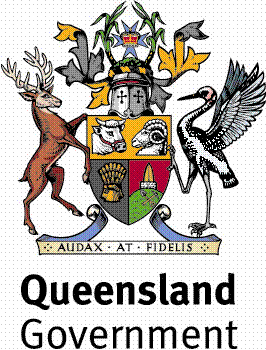 13 – 19 YEARS BOYS SOFTBALL REGIONAL TRIALS - 202413 – 19 YEARS BOYS SOFTBALL REGIONAL TRIALS - 202413 – 19 YEARS BOYS SOFTBALL REGIONAL TRIALS - 2024The 2024 Regional 13-19 YEARS BOYS SOFTBALL Trials are to be held on Monday, February 5, 2024.  Schools are to conduct trials to nominate suitable individuals to attend these trials.The 2024 Regional 13-19 YEARS BOYS SOFTBALL Trials are to be held on Monday, February 5, 2024.  Schools are to conduct trials to nominate suitable individuals to attend these trials.The 2024 Regional 13-19 YEARS BOYS SOFTBALL Trials are to be held on Monday, February 5, 2024.  Schools are to conduct trials to nominate suitable individuals to attend these trials.SCHOOL BASED NOMINATIONS ONLYSCHOOL BASED NOMINATIONS ONLYSCHOOL BASED NOMINATIONS ONLYPlease note the following details:DATE:Monday, February 5, 2024VENUE:Diamond 3 at Kearney Springs, Corner of Ruthven and Spring Streets, ToowoombaDiamond 3 at Kearney Springs, Corner of Ruthven and Spring Streets, ToowoombaTIME:4:00 p.m. – 6:00 p.m.Individual SCHOOL nominations will be accepted - from schools in DD Sport Region.Schools are to nominate suitably qualified players to attend the trial.Schools are to ensure that students are supervised by staff whilst at the trial.It is a SCHOOL’S RESPONSIBILITY to ensure staff accompany teams to Regional Trials and provide TRS days to cover staff absence from school for these days.Teams attending without a team official WILL BE INELIGIBLE to compete at the Regional Trials.Individual SCHOOL nominations will be accepted - from schools in DD Sport Region.Schools are to nominate suitably qualified players to attend the trial.Schools are to ensure that students are supervised by staff whilst at the trial.It is a SCHOOL’S RESPONSIBILITY to ensure staff accompany teams to Regional Trials and provide TRS days to cover staff absence from school for these days.Teams attending without a team official WILL BE INELIGIBLE to compete at the Regional Trials.Individual SCHOOL nominations will be accepted - from schools in DD Sport Region.Schools are to nominate suitably qualified players to attend the trial.Schools are to ensure that students are supervised by staff whilst at the trial.It is a SCHOOL’S RESPONSIBILITY to ensure staff accompany teams to Regional Trials and provide TRS days to cover staff absence from school for these days.Teams attending without a team official WILL BE INELIGIBLE to compete at the Regional Trials.NOMINATION FEE:$16.50 per student.   No money is to be paid at the trial.$16.50 per student.   No money is to be paid at the trial.Students are to go to https://rssshop.education.qld.gov.au/darlingdowns  and pay for their regional trial fee by Wednesday, January 31, 2024. The Sports Office will no longer be re-opening the shop after the due date if payment has not been received. NO PAYMENT = NO TRIALSchools are to ensure that all students are aware of the new payment method.Students are to go to https://rssshop.education.qld.gov.au/darlingdowns  and pay for their regional trial fee by Wednesday, January 31, 2024. The Sports Office will no longer be re-opening the shop after the due date if payment has not been received. NO PAYMENT = NO TRIALSchools are to ensure that all students are aware of the new payment method.NOMINATIONS CLOSE:Monday, January 29, 2024 with:Monday, January 29, 2024 with:Lindy MastersFairholme CollegePO Box 688Toowoomba Qld 45304688 4688							0407 235 418Email: lindy.masters@fairholme.qld.edu.au Lindy MastersFairholme CollegePO Box 688Toowoomba Qld 45304688 4688							0407 235 418Email: lindy.masters@fairholme.qld.edu.au REGIONAL TEAM:	At the conclusion of the trials, a regional side will be selected to contest the State Championships at Logan Softball Association from May 23 – 26.  Please note that this will be when made to order uniforms will be tried on; sizes for these items must be given to team managers prior to departure.At the conclusion of the trials, a regional side will be selected to contest the State Championships at Logan Softball Association from May 23 – 26.  Please note that this will be when made to order uniforms will be tried on; sizes for these items must be given to team managers prior to departure.QUEENSLAND SELECTION: Dependent on the sport, students may be eligible for selection in a Queensland representative team or Merit team.Dependent on the sport, students may be eligible for selection in a Queensland representative team or Merit team.MEDICAL / PERMISSION FORMS:All students must bring a completed DD Trial Permission Form to the regional trial. This will be collected by the Convenor.  NO FORM means the student will be unable to trial on the day.All students must bring a completed DD Trial Permission Form to the regional trial. This will be collected by the Convenor.  NO FORM means the student will be unable to trial on the day.CONVENOR:Lindy MastersDARLING DOWNS SCHOOL SPORTDARLING DOWNS SCHOOL SPORTNOMINATION FORMNOMINATION FORMSCHOOL:SCHOOL:…………………………………………………………………………………………………………………………………………………………N.B.: Position numbers: 1 - Pitcher; 2 - Catcher; 3 - First Base; 4 - Second Base; 5 - Third Base; 6 - Short Stop; 7 - Left Field; 8 - Centre Field; 9 - Right FieldN.B.: Position numbers: 1 - Pitcher; 2 - Catcher; 3 - First Base; 4 - Second Base; 5 - Third Base; 6 - Short Stop; 7 - Left Field; 8 - Centre Field; 9 - Right FieldN.B.: Position numbers: 1 - Pitcher; 2 - Catcher; 3 - First Base; 4 - Second Base; 5 - Third Base; 6 - Short Stop; 7 - Left Field; 8 - Centre Field; 9 - Right FieldN.B.: Position numbers: 1 - Pitcher; 2 - Catcher; 3 - First Base; 4 - Second Base; 5 - Third Base; 6 - Short Stop; 7 - Left Field; 8 - Centre Field; 9 - Right FieldNAMESCHOOLSCHOOLPOSITIONS123456789101112CONTACT STAFF MEMBER:CONTACT STAFF MEMBER:……………………………............................……………………………............................PHONE NUMBER:PHONE NUMBER:……………………………............................……………………………............................NAME OF TEACHER ACCOMPANYING TEAM:NAME OF TEACHER ACCOMPANYING TEAM:……………………………............................……………………………............................REMINDERS: REMINDERS: Teams attending without a team official WILL BE INELIGIBLE to compete at the Regional Trials.All students must bring a completed DD Trial Permission Form to the regional trial. This will be collected by the Convenor.  NO FORM means the student will be unable to trial on the day.Teams attending without a team official WILL BE INELIGIBLE to compete at the Regional Trials.All students must bring a completed DD Trial Permission Form to the regional trial. This will be collected by the Convenor.  NO FORM means the student will be unable to trial on the day.NOMINATION FEE:	NOMINATION FEE:	$16.50 per student.   No money is to be paid at the trial.Students and families are to go to the DD School Sport Online shop and pay for their regional trial fee by Wednesday, January 31, 2024. NO PAYMENT = NO TRIALwww.ddschoolsport.eq.edu.au , click the “Pay now – Levies and apparel”.$16.50 per student.   No money is to be paid at the trial.Students and families are to go to the DD School Sport Online shop and pay for their regional trial fee by Wednesday, January 31, 2024. NO PAYMENT = NO TRIALwww.ddschoolsport.eq.edu.au , click the “Pay now – Levies and apparel”.RETURN THIS FORM BY MONDAY, JANUARY 29, 2024 TO:	RETURN THIS FORM BY MONDAY, JANUARY 29, 2024 TO:	Lindy Masters Fairholme Collegelindy.masters@fairholme.qld.edu.au Lindy Masters Fairholme Collegelindy.masters@fairholme.qld.edu.au DARLING DOWNS SCHOOL SPORTDARLING DOWNS SCHOOL SPORTDATE:			Monday, February 5, 2024Monday, February 5, 2024Monday, February 5, 2024VENUE:	Diamond 3 at Kearney Springs, Corner of Ruthven and Spring Streets, ToowoombaDiamond 3 at Kearney Springs, Corner of Ruthven and Spring Streets, ToowoombaDiamond 3 at Kearney Springs, Corner of Ruthven and Spring Streets, ToowoombaTIMES:	4:00 p.m. – 6:00 p.m.4:00 p.m. – 6:00 p.m.4:00 p.m. – 6:00 p.m.Players are required to supply personal bats, gloves and catcher's equipment.  All fields will have official bases and Toowoomba Softball Association is providing Umpires.Players are required to supply personal bats, gloves and catcher's equipment.  All fields will have official bases and Toowoomba Softball Association is providing Umpires.Players are required to supply personal bats, gloves and catcher's equipment.  All fields will have official bases and Toowoomba Softball Association is providing Umpires.Players are required to supply personal bats, gloves and catcher's equipment.  All fields will have official bases and Toowoomba Softball Association is providing Umpires.Please ensure a copy of the team, and the positions they wish to nominate for, have been forwarded to the Convenor prior to the Carnival.Please ensure a copy of the team, and the positions they wish to nominate for, have been forwarded to the Convenor prior to the Carnival.Please ensure a copy of the team, and the positions they wish to nominate for, have been forwarded to the Convenor prior to the Carnival.Please ensure a copy of the team, and the positions they wish to nominate for, have been forwarded to the Convenor prior to the Carnival.Information can be phoned through and enquiries directed to:Information can be phoned through and enquiries directed to:Information can be phoned through and enquiries directed to:Lindy MastersFairholme CollegePO Box 688Toowoomba Qld 4530 4688 4688			0407 235 418Email: lindy.masters@fairholme.qld.edu.au